Quickbox ESQ 31/4 KVerpackungseinheit: 1 StückSortiment: C
Artikelnummer: 0080.0070Hersteller: MAICO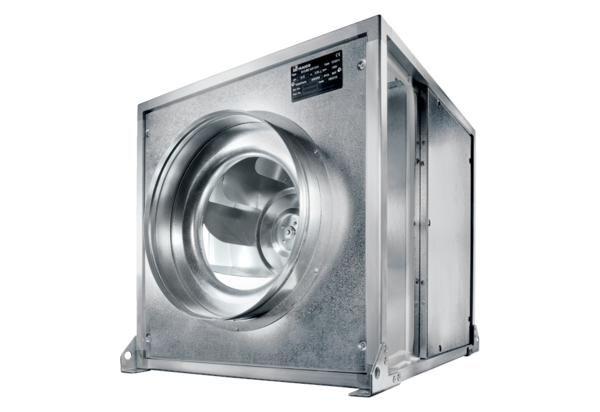 